台北和平基督長老教會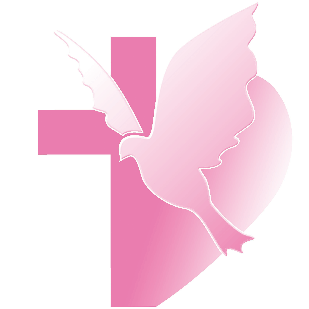 【跟隨基督，同行天路】主日禮拜程序【講道大綱】一、前言 從婚姻和單身的呼召談起，以及教會在牧養上應有的看見。二、經文中關於休妻、婚姻、單身的教導1.進入經文當時的背景和爭議(申24:1-4)。2.耶穌對休妻和婚姻的看法。3.門徒的反應。4.耶穌對單身的看法。 耶穌讓選擇結婚的人更加穩固於婚姻，同時也肯定單身是揀選和恩賜。三、教會在牧養上的看見1.家庭不是救贖，家庭也需要救贖。「家庭不能醫治原生家庭經歷的創傷，基督才是我們的拯救和醫治。結婚不是樂園的入場劵，而是人回應神的呼召，靠主恩典承諾一生相守的歷程。生兒育女不能挽救夫妻冷漠關係，也不是要滿足父母未完成的夢想，只有基督才能帶來復合和盼望。不論婚姻或生育，都不能解決人眼前的困難，婚姻中需依靠基督的愛和力量。」(家庭神學一書,p.202)2.接納罪人的家，形塑真實分享陪伴的群體。3.留意教會有意無意的排他性。4.不能因服事教會和鄰舍而忽略對家人的關愛。四、結論家庭是小教會，教會是大家庭，讓我們在家庭中也在教會中跟隨基督，同行天路。【默想和行動】1.你是否同意，對於婚姻和單身，兩者都有上帝的美好心意和呼召﹖2.在今天提到教會牧養上的四點看見，哪一點讓你最被提醒，在本週花時間思想，上帝要你如何回應與行動。【金句】當將你的事交託耶和華並依靠祂，祂就必成全。(詩37:5)【本週樂活讀經進度】【重要事工消息】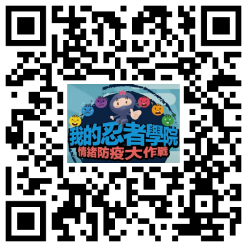 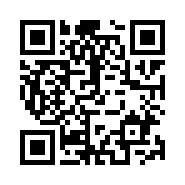 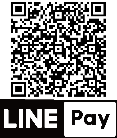 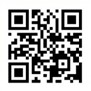 代表本主日有聚會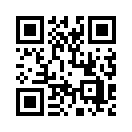 在開始前，再一次邀請各位兄姊，參加教會在週四晚上七點半的線上禱告會，讓我們成為一個以禱告連結彼此、建造彼此的教會。前言	我想許多兄姊都有注意到，我這幾個月在信息分享前，總會邀請大家一起來參加教會的禱告會。事實上，這幾個月的邀請，也真的是有果效的，現場兄姊的數量或許沒有太大的變化，但是願意線上一起禱告的兄姊，就算只是聽著大家一起禱告的人，也從本來的3~5個，到現在也有7~10個之間，有時候最高同時也有15~6個人一起禱告。有人會覺得，牧師難道禱告會你還做業績看數字？當然不是，但是當你知道你不是一個人，而是有一群人一起禱告的時候，那種全家人聚在一起的感覺，是十分溫暖的。沒錯，禱告會不是一個聚會，一個宗教禮儀，而是我們成為家人，一起來到上帝面前關心世界，關心國家、教會、家庭與兄姊的時刻。禱告會是我們肢體真實連結的時刻，不只是禱告祈求回應，更是我們手拉著手，緊緊相連的時刻，因為當我們一起同心禱告，我們能看見一樣的需要，更能經歷聖靈回應禱告的感動。如果你已經太久一個人吃飯，或許你很難理解這種感受，但是當你經歷在餐桌上吃飯，兄姊或家人一起談話，一起經歷生命的起起伏伏，你會明白，一起禱告，不只是一個教會活動，更是我們一起經歷聖靈工作的美好時刻。	同在一起其實是一個很特別的經驗，那不只是問與答的過程，更是生命交流傳承的過程。如果只是問與答，我想最近流行AI的話題，許多人應該都聽過ChatGPT 一個聰明的電腦對話系統。你問它問題，它會從他很大的資料系統分析出你說的話，並給你還不錯的答案。譬如我問它：Q：你知道現在年輕人都在想甚麼?他們需要甚麼?A：...每個人都有自己的生活經驗和價值觀。但是，我可以告訴您一些普遍的趨勢和需求，這些可能有助於您更好地了解年輕人。年輕人往往更加注重自我表達和個性化體驗。社交網絡和社群已經成為年輕人生活的一部分。年輕人生活中的許多方面都與數位技術相關，包括社交媒體、遊戲、電子商務和在線學習等。年輕人也越來越注重自己的職業發展和提升自己的技能和知識。越來越多的年輕人也開始關注和參與社會責任和環保活動。以上這些都是一些比較普遍的趨勢和需求，當然，每個年輕人的情況都不同，所以也可能有不同的需求和關注點。Q：那我如果要跟年輕人出去吃飯，我可以談甚麼話題?A：如果您和年輕人一起出去吃飯，以下是一些話題建議：趣味話題(音樂、電影、運動等等)、事業發展、社會問題、旅遊經驗、個人成長。當然，以上只是一些建議，具體話題還要根據您和年輕人的興趣、背景和經歷來定。請記得開放式的提問和傾聽他們的回答，讓他們感到被重視和尊重。	我只是擷取部分的回答，不過它回答的內容十分豐富，對於許多人來說，真的算是十分有幫助的資訊。當然我上面問的問題，可能對許多人來說，不算是個好問題，如果能問出更好的問題，它的答案就更具有建設性。許多人甚至都可以透過ChatGPT學寫程式，創作劇本，完成許多事情的諮詢。事實上如果就以問與答來說，我們都可以預期未來的電腦，可以取代許多重複性，甚至知識性的工作。也就是如果我們認為一群人在一起，只是為了問與答，那麼就現在的科技，我們可以越來越不與人互動，因為電腦可以取代太多。有一個新聞，不知道大家有沒有聽過？？在中國有人使用這個技術，模擬了過世之人的影像，甚至輸入大量過世之人的影像和說過的話，讓電腦模擬這個人，跟活著的人對話，想要消解活著人思念的痛苦。我一知道這個新聞，回家馬上跟我的孩子說，記住，哪天我離開世界了，這個技術變得更成熟了，也絕對不要使用，因為那不是我，我不在那裏！禱告是甚麼？	是的，如果我離開世界了，就算電腦能完全複製我的想法、說話，也不是我。而在疫情之後，許多兄姊已經習慣線上做禮拜，好像一樣唱詩歌，一樣聽講道，但是我們與肢體的連結就斷了。疫情期間，這是無可避免的作法。但是如果不是因為身體不適不適合打疫苗，或者因為身體原因無法來教會禮拜，線上的直播雖然讓我們能在同時間禮拜，不過若我們願意多踏出一步，到教會中，甚至禮拜後在B1與兄姊一起吃愛餐，我們將經歷更深刻的肢體連結。事實上禱告是甚麼？當然不是我們對上帝說話這麼單純的事情而已。禱告最大的價值，正是我們藉由一次又一次禱告的過程與上帝建立真實的連結與關係。而透過肢體同心的禱告，我們更是建立信仰群體回應上帝的美好。簡單地說，吃飯的時候，我們可以看著新聞看著電視，聽著廣播，或者看著想念的人的相片，但是與真實的人一起吃飯，絕對是一件無可取代的事情。而禱告也是如此，那是真實生命的連結，無法藉由想像，電腦模擬，或者任何方式取代。尤其是我們與上帝的連結，若不藉著禱告，就真的沒有其他方式了。經文的世界	今天的經文記載在以弗所書，而以弗所教會所在之處，本來是一個以供奉亞底米女神為榮的地方。保羅對於外邦基督徒分享信仰的時候，總會以創造天地上帝來提醒人們對信仰的認知。畢竟人們很容易尋找力量強大的神明，但是保羅總會提醒人，我們的信，是從創造天地的上帝的旨意而來。而眾人得以接近，則是上帝的恩典。也就因此人們的生命需要轉化，不再以尋求自己的飽足或利益為主，乃是在群體中，經歷上帝的帶領，成為彼此的祝福。在以弗所書中，保羅藉由人倫關係的提醒，讓一個在女神信仰氛圍中的基督徒，看見一個不同於世界團體的價值觀，也重新建立了人與人的新關係。事實上保羅更藉由彼此代求的提醒，讓人們連結於信仰群體，經歷上帝的醫治更新與建造。	以弗所書不長，只有短短六個篇章，其中保羅談到上帝與上帝的恩典和基督的救贖就用了兩章，接著保羅用了一章表達自己身分與說話的權柄，便開始勸勉兄姊要在世界剛強起來。而四到六章，也就是看起來最強調行為的章節，許多人都覺得保羅不是強調我們得救是因著信心嗎？難道不是只有相信耶穌就夠了，為什麼還要談那麼多行為上的期待？保羅以一句話當這段文字的開場：(以弗所書4:14)「使我們不再作小孩子，中了人的詭計和欺騙的法術，被一切異教之風搖動，飄來飄去，就隨從各樣的異端」，明白的指出，相信是在行動上的跟隨，而行動上的跟隨才能根本上的讓我們脫離錯誤行為模式的壞影響，終能得到生命更大的祝福。許多人說相信上帝，卻不認識上帝的話，這樣縱使在生命上得救，但是在生活上依然遭遇極大的困苦。唯有在上帝的帶領中，基督恩典的扶持裏，經歷聖靈的工作，我們因為不認識上帝而陷於錯誤的世界價值觀所受的苦，才能被翻轉。否則就像一個戒菸，但是依然活在所有人都抽煙環境裏的人，因為菸害所帶來的痛苦，並不會因為他的戒菸而消除。反而他會因為都戒菸了，卻還是無法脫離菸害的影響，而自暴自棄。甚至只是知道戒菸很重要，卻依然離不開菸癮的人，其因為吸菸所帶來的身體的傷害，不會因為他的知道而改變，反倒是更深的罪咎感，使得自己更陷於其中，而無法自拔。	保羅知道，面對世界極大的惡，一個一個的基督徒，是無力對抗的。這個時候保羅提醒眾人：(弗6:18)「靠著聖靈，隨時多方禱告祈求；並要在此警醒不倦，為眾聖徒祈求」，我們才能因為信仰群體彼此的扶持，而活出新的生命樣式。當保羅說：(弗6:12~13)「因我們並不是與屬血氣的摔跤，乃是與那些執政的、掌權的、管轄這幽暗世界的，以及天空屬靈氣的惡魔摔跤。所以，要拿起上帝所賜的全副軍裝，好在磨難的日子抵擋仇敵，並且成就了一切，還能站立得住。」正是明白的說明，他知道這個世界的挑戰極大，我們既然是基督的軍隊，我們就更不該以為要靠著自己的力量想要對抗這個世界的錯誤。沒錯，保羅說為眾聖徒祈求的聖徒，指的就是我們所有跟隨基督的門徒。也只有我們藉著彼此的代求，我們才能成為一股力量。也讓我們的聚集，不只是一場又一場宗教儀式活動，更是基督軍團集結扶助，連結幫補，齊心共同面對世界挑戰的大軍。在群體中的禱告RPG介紹	既然群體性的禱告那麼重要，我們可以怎麼加入呢？我想教會除了周四晚上全教會禱告會，週五早上的早禱會。兄姊可能也有注意到教會界最近在推廣一種叫做RPG的禱告模式，而教牧團隊也藉由分享給各部門同工，興起一個部門禱告的氛圍。那麼甚麼是RPG禱告模式？這個模式從幾個教會開始，他們注意到教會雖然常常有小組與小組代禱，但是小組員常常分享起來就會使用了許多的時間，而忙碌節奏的世代裡，許多人雖然知道要兄姊一起禱告，但是一想到每次禱告，都得花很多的時間分享與禱告，總是很難撥出時間來，因此發展出了一套Revival Prayer Group	RPG復興禱告小組的模式。當然對許多人來說，並不認同使用Revival復興這個詞，因為所謂的復興代表曾經興旺然後衰微，又再更新，也隱藏性代表優於他者的意思。所以也可以理解為Relationship Prayer Group  RPG關係禱告小組，以建立彼此關係導向的禱告小組模式來理解。	那麼不管這稱呼叫甚麼名字，重點是它是甚麼，怎麼運作呢？發展這個系統的牧師表示，主耶穌教導我們的禱告文中，讚美、個人需要與上帝國度的代求，是我們很重要可以學習的方向。所以，這個禱告的模式，通常會有三到四個循環，每一個循環，藉由一個重點，引導兄姊有主題方向性的禱告。	而因為希望大家每周最少能有一次聚集禱告的時間，而禱告時間又不希望拖太長影響到生活的作息，所以會以三到四個人為一組，可以電話，線上或是見面小組結束前的禱告。操作的方式是，假若小組中有三個人，分別為甲乙丙三人，第一輪先以一段經文為參考來讚美上帝，譬如：(詩121:6-7)「白日，太陽必不傷你；夜間，月亮必不害你。耶和華要保護你，免受一切的災害；他要保護你的性命。」第一個人可以說：「主啊，我感謝你，我們的生命因為有你的保守，每天都有真實的平安與喜樂。主啊，願我們所有人都經歷從你而來的平靜安穩，也願眾人都將榮耀歸於你的名，奉主耶穌的名禱告阿門。」接著換第二個人，再接第三個人，這樣算是第一輪結束。	接著第二輪可以為自己的需要禱告，而進行的方式，則是一個人為自己的需要禱告，第二個人接著為第一個人禱告，之後再為自己禱告，接著第三個人為第二個人的需要禱告，然後再為自己禱告，最後結束於第一個人為第三個人禱告。譬如第一個人禱告說：「主啊，我好希望有一個孩子，但是經歷許多的努力，都沒有結果，求你讓我經歷你的恩典，看見你的祝福。」接著第二個人可以為第一個人禱告說：「主啊，你知道姊妹愛你的心，他期待能懷孕有自己的孩子，但是久久沒能得到。主啊，你知道我們的軟弱，也明白我們所能承受的是甚麼，不過你也應許得蒙子嗣是我們的祝福，求你願意賜下恩典，也堅固姊妹的心，不管如何，都讓我們在你保守中明白你在這一切的旨意。」然後接著繼續為著自己的需要禱告：「而我最近在工作也遇到了一些狀況……」等第二個人禱告完，第三個人接續為著第二個人的需要禱告，並為自己的需要提出代求。而最後回到第一個人：「主啊，你知道我們的欠缺與軟弱，願你的大能彰顯，奉主耶穌的名禱告，阿門。」這樣結束這一輪的禱告。	而若時間還夠，則可以進行第三輪為教會、為事工、為福音朋友禱告。也是以第二輪的方式進行，也就是第一個人提到需要禱告的事情，第二個人接續代求，並為自己想到的事工或福音朋友禱告，接著第三個人繼續為前一個人提出的代求繼續代求，並提出自己想到的，到最後依然是停在第一個人做最後結束的禱告。	後面當然可以有第四輪或第五輪，甚至前面讚美的部分，不一定只有一輪，也可以兩輪的讚美之後再進入代求的部分。總之，藉由禱告提出自己的需要，或是關注的事情，藉由兄姊同心的代求，建立起信仰的連結，讓我們的禱告不只是一個個人微弱的祈求，更是禱告大軍在信仰上的共同扶持。最後若可以，齊聲用主禱文結束，則是一個完整的RPG模式的禱告。	在各部門的運作作中，初期常常會希望有人能參加，又希望能禱告更多的事情，期待能有完整的代禱內容，不過卻因為禱告人數太多，或是禱告的內容太多，用了半個小時甚至一個小時以上的時間，使得不是不願意禱告，但是生活步調過於忙碌的兄姊，反而不知道怎麼加入。所以牧師在這裡也鼓勵大家，或許就是三到四個人，或許就是兩輪，一次讚美，一次擺上需求，或是為福音朋友禱告，這樣一般最長不會超過十五分鐘，短一點甚至七八分鐘就結束了。想想看，每周花十分鐘與兄姊一起禱告，尤其現在電話，線上那麼方便的情況下，我們彼此的連結就能建立了。	或許有人會說，自己還是很難與大家一起禱告，甚至要在別人面前說出自己的需要，真的很困難，那麼最少，最少我們可以在周四晚上連上教會的直播網路，我們在同一時間一起為大家禱告，也在心理默默地將自己的軟弱擺上。讓我們習慣為眾聖徒禱告，也讓眾聖徒為我們禱告。結語最後牧師想要說，我知道許多兄姊都關心台灣前途、關心台灣的總統、地方的首長、還有社會公義、世界的戰爭與惡意的剝削。那就先從禱告開始吧。如果我們現在甚麼都不能做，那麼先開始禱告，如果我們或有能力付出自己的力量改變甚麼，那麼也從禱告開始，讓上帝帶領我們，而不至於讓我們各自為陣，一場困難的戰爭被打得零零落落，毫無改變一切的力量。而如果我們真心關心我們身旁的兄姊，只是不知道我們能夠為他們做甚麼，那麼就從禱告開始吧。是的，你自己的禱告是有力量的，但是如果我們能齊心成為肢體，更是在信仰群體連結中一起禱告，那個力量，更是超過我們個人禱告力量的，耶穌為什麼說：(太18:20)「因為無論在哪裡，有兩三個人奉我的名聚會，那裡就有我在他們中間。」就是因為，我們知道信仰從來都不是個人的事情，而是我們的事情。耶穌在我們當中，不只是與我個人同行，更是與我們同行。為聖徒祈求，與聖徒一起祈求，讓我們成為一個愛禱告，也時時禱告的教會，願上帝興起我們，藉由禱告，更深的成為肢體，也成為上帝國地上臨在的美好地方。第一堂禮拜講 道：蔡維倫牧師講 道：蔡維倫牧師第二堂禮拜講 道： 講 道： 講 道： 蔡維倫牧師蔡維倫牧師司 會：張世安執事司 會：張世安執事司 會：司 會：司 會：邱寶瑩長老邱寶瑩長老司 琴：周靜瑜姊妹司 琴：周靜瑜姊妹司 琴：司 琴：司 琴：嚴裕揚姊妹嚴裕揚姊妹領 詩：領 詩：領 詩：詹穎雯執事詹穎雯執事同心歌頌預備心敬拜上帝預備心敬拜上帝預備心敬拜上帝預備心敬拜上帝預備心敬拜上帝會眾會眾會眾序樂安靜等候神安靜等候神安靜等候神安靜等候神安靜等候神司琴司琴司琴宣召司會司會司會聖詩第一堂(華) 新聖詩 第315首「天父的愛真豐盛」(華) 新聖詩 第315首「天父的愛真豐盛」(華) 新聖詩 第315首「天父的愛真豐盛」(華) 新聖詩 第315首「天父的愛真豐盛」會眾會眾會眾聖詩第二堂(台) 新聖詩 第315首「天父恩典真正大」(台) 新聖詩 第315首「天父恩典真正大」(台) 新聖詩 第315首「天父恩典真正大」(台) 新聖詩 第315首「天父恩典真正大」會眾會眾會眾信仰告白尼西亞信經尼西亞信經尼西亞信經尼西亞信經會眾會眾會眾祈禱司會司會司會啟應 新聖詩 啟應文37箴言23 新聖詩 啟應文37箴言23 新聖詩 啟應文37箴言23 新聖詩 啟應文37箴言23會眾會眾會眾獻詩第一堂愛的真諦愛的真諦愛的真諦愛的真諦吳雅真姊妹吳雅真姊妹吳雅真姊妹獻詩第二堂耶穌，永遠的主耶穌，永遠的主耶穌，永遠的主耶穌，永遠的主成契詩班成契詩班成契詩班聖經馬太福音19:3-12 馬太福音19:3-12 馬太福音19:3-12 馬太福音19:3-12 司會司會司會講道婚姻家庭和單身的呼召與牧養婚姻家庭和單身的呼召與牧養婚姻家庭和單身的呼召與牧養婚姻家庭和單身的呼召與牧養蔡維倫牧師蔡維倫牧師蔡維倫牧師回應詩第一堂愛我們的家愛我們的家愛我們的家愛我們的家會眾會眾會眾回應詩第二堂愛我們的家愛我們的家愛我們的家愛我們的家會眾會眾會眾奉獻新聖詩 第382首 第1、5節新聖詩 第382首 第1、5節新聖詩 第382首 第1、5節新聖詩 第382首 第1、5節會眾會眾會眾經文背誦會眾會眾會眾報告交誼 司會司會司會祝福差遣第一堂(華) 新聖詩 第399首「願上主大慈愛」(華) 新聖詩 第399首「願上主大慈愛」(華) 新聖詩 第399首「願上主大慈愛」(華) 新聖詩 第399首「願上主大慈愛」會眾會眾會眾祝福差遣第二堂(台) 新聖詩 第399首「願上主大仁愛」(台) 新聖詩 第399首「願上主大仁愛」(台) 新聖詩 第399首「願上主大仁愛」(台) 新聖詩 第399首「願上主大仁愛」會眾會眾會眾祝禱蔡維倫牧師蔡維倫牧師蔡維倫牧師阿們頌會眾會眾會眾尾頌第二堂願主賜福保護你願主賜福保護你願主賜福保護你願主賜福保護你成契詩班成契詩班成契詩班殿樂司琴司琴第三堂禮拜講 道：蔡維倫牧師講 道：蔡維倫牧師講 道：蔡維倫牧師講 道：蔡維倫牧師司 琴：郭嘉琳姊妹司 琴：郭嘉琳姊妹司 琴：郭嘉琳姊妹司 琴：郭嘉琳姊妹司 會：李敏萱執事 司 會：李敏萱執事 司 會：李敏萱執事 司 會：李敏萱執事 領 詩：邱淑貞牧師領 詩：邱淑貞牧師領 詩：邱淑貞牧師領 詩：邱淑貞牧師敬拜讚美會眾會眾會眾信仰告白尼西亞信經尼西亞信經尼西亞信經尼西亞信經尼西亞信經會眾會眾會眾經文背誦會眾會眾會眾消息報告司會司會司會歡迎禮司會司會司會守望禱告司會司會司會奉獻委身新聖詩 第382首 第1、5節新聖詩 第382首 第1、5節新聖詩 第382首 第1、5節新聖詩 第382首 第1、5節新聖詩 第382首 第1、5節會眾會眾會眾聖經馬太福音19:3-12馬太福音19:3-12馬太福音19:3-12馬太福音19:3-12馬太福音19:3-12司會司會司會證道信息婚姻家庭和單身的呼召與牧養婚姻家庭和單身的呼召與牧養婚姻家庭和單身的呼召與牧養婚姻家庭和單身的呼召與牧養婚姻家庭和單身的呼召與牧養蔡維倫牧師蔡維倫牧師蔡維倫牧師回應詩歌愛我們的家愛我們的家愛我們的家愛我們的家愛我們的家會眾會眾會眾祝禱蔡維倫牧師蔡維倫牧師蔡維倫牧師阿們頌會眾會眾會眾日期5/8(一)5/9(二)5/10(三)5/11(四)5/12(五)進度出埃及記17-18出埃及記19出埃及記20出埃及記21出埃及記22禮拜類  別類  別時  間場  地場  地上週人數上週人數禮拜第一堂禮拜第一堂禮拜主日  8：30五樓禮拜堂     五樓禮拜堂     56325禮拜第二堂禮拜第二堂禮拜主日 10：00三、四樓禮拜堂 三、四樓禮拜堂 220325禮拜第三堂禮拜第三堂禮拜主日 11：30五樓禮拜堂     五樓禮拜堂     49325禱告會類別類別時間本週本週上週/次下次聚會日期禱告會類別類別時間場地內容 / 主理人數下次聚會日期禱告會第一堂會前禱告第一堂會前禱告主日  8：20五樓禮拜堂教牧團隊35/14禱告會第二堂會前禱告第二堂會前禱告主日  9：50三樓禮拜堂教牧團隊215/14禱告會第三堂會前禱告第三堂會前禱告主日 11：00五樓禮拜堂敬拜團55/14禱告會禱告會禱告會週四 19：301F01蔡維倫牧師195/11禱告會早禱會早禱會週五  8：402F02 陳群鈺姊妹55/12團契聚會松年團契松年團契主日  8：401F01鄭維新長老135/14團契聚會成人團契成人團契主日  9：00三樓禮拜堂獻詩練習355/14團契聚會成人團契成人團契主日 11：302F02練詩355/14團契聚會婦女團契婦女團契週二10：001F01林秀玲師母325/09團契聚會方舟團契方舟團契主日13：307F03曾煥雯長老115/14團契聚會青年團契青年團契週六19：00B1禮拜堂專講185/13團契聚會少年團契少年團契週六19：00B2禮拜堂信仰活動205/13小組聚會腓立比小組主日每月第1、3主日11:306F02陳詞章小組長65/21小組聚會腓立比小組主日每月第3主日11:306F01謝敏圓長老95/21小組聚會喜樂小組主日每主日10:006F05劉永文弟兄155/14小組聚會活水小組主日每月第2主日12 :307F05吳雅莉牧師105/14小組聚會大數小組主日每月第1、3主日11:307F06許素菲小組長75/21小組聚會橄欖小組主日每月第2主日12:006F01卓璇慧執事45/14小組聚會依一小家主日每月第2、4主日11:30B101蔡雅如姊妹55/14小組聚會畢契小家主日每主日14:006F04洪婕寧姐妹55/14小組聚會新婚迦拿小組主日每月第3主日13:107F03邱淑貞牧師5/21小組聚會宗翰小組主日每主日晚上9:00線上聚會蔡宗翰弟兄5/14小組聚會甘泉小組週二每週二10:006F03親近大自然135/09小組聚會新苗小組週二每週二19:00線上聚會陳群鈺小組長5/09小組聚會路加小組週二每月第3週二19:307F06周德盈小組長105/16小組聚會長輩小組三每週三 9:451F長輩分享、銀髮健康操475/10 小組聚會安得烈小組10B週四每月第1、3週四19:006F02詹穎雯執事5/18小組聚會安得烈小組10C週四每月第1、3週四19:006F02周幸華姊妹5/18小組聚會K.B小組週五每週五10:001F陳群鈺小組長215/12小組聚會K.B II小組週五每週五10:002F02陳秀惠長老45/12小組聚會安得烈小組10A週五每月第1週五19:30線上聚會溫秋菊、鄭麗珠小組長86/02小組聚會葡萄樹小組六每月第4週六15:006F03黃瑞榮長老85/27查經班以斯拉查經班以斯拉查經班每月第二主日8:45-9:506F03高正吉長老415/14查經班生命建造查經班聖經共讀撒母耳記生命建造查經班聖經共讀撒母耳記每月一次 週六10:00五樓禮拜堂莊信德牧師 實體25/線上33共58人 莊信德牧師 實體25/線上33共58人 6/03詩班樂團撒母耳樂團撒母耳樂團主日12：00B2禮拜堂張中興團長305/14詩班樂團希幔詩班希幔詩班週二20：002F02范恩惠傳道185/09詩班樂團青契敬拜團青契敬拜團週六15：30B1禮拜堂邵祥恩弟兄5/13詩班樂團和平敬拜團和平敬拜團週六14：00B102楊承恩弟兄5/20社區和平關懷站和平關懷站週二~週五 10:00-16:001F01-02粉彩/22-桌遊/23健身/40樂活183/35粉彩/22-桌遊/23健身/40樂活183/355/09社區繪畫小組繪畫小組週三  9：406F04-05張素椿老師5/10社區編織班編織班週三 10：00-12：006F01張雅琇長老75/10社區日文學習小組日文學習小組週三 18：002F02乾美穗子姊妹-社區姊妹成長讀書會姊妹成長讀書會週五  9：30-11：306F01沈月蓮長老85/12社區插花班插花班週五 19：001F01李玉華老師155/12全新樂活讀經計劃2023年5月8日至5月12日全新樂活讀經計劃2023年5月8日至5月12日全新樂活讀經計劃2023年5月8日至5月12日日期經文默想題目5/8(一)出埃及記17-181.在教會中你有看到需要和扶持的地方嗎？你認為教會應該如何達到更好的互相扶持，並支持在第一線的同工呢？2.當教會邀請你成為配搭的領袖，來成全善工，你可願意回應這樣的邀請？5/9(二)出埃及記191.上帝要百姓自潔來預備迎接神的到來，對你來說「自潔來朝見上帝」意謂著你要做些什麼事情來預備呢？2.在上帝恩典計畫逐步的顯明中，你是否也感受到，上帝要你我都有份，成為上帝恩典的見證人，把握機會分享福音的好消息？5/10(三)出埃及記201.十誡中的第一條「除了我以外，你不可有別的神」，在面對各樣試探的社會環境中，如何才能真的專一敬拜上帝？2.再次將十誡仔細讀過，在聖靈的提醒和幫助下，省察自己內心，並在上帝的救恩和幫助下，讓我們越來越活出敬神愛人的生活。5/11(四)出埃及記211.為什麼上帝要如此清楚規定有關對待奴婢、懲罰暴行、甚至牛抵死人賠償等的規定？2.其中24節提到「以眼還眼，以牙還牙」，在新約時耶穌對此律法怎樣給予新的詮釋和教導，請參閱馬太福音5:38-48。在該段經文中，你讀到耶穌如此教導的用意為何？5/12(五)出埃及記221.你認為在群體生活中規範明確的原則，目的是什麼？這和恩典又有怎樣的關係？2.本章對於寄居者、孤兒寡婦和困苦人有特別的關注，上帝要我們怎樣和他們一起生活？你周圍有這樣的人嗎？請省思我們可以怎麼做，才能更合乎神的心意。